О проведении соревнования – Первенство Красноярского края по тяжелой атлетике (юноши, девушки 1998 г.р. и младше)На основании календарного плана п. 2.18.7 спортивно-массовых и оздоровительных мероприятий и соревнований с участием спортсменов и команд города Канска на 2016 год, утвержденного приказом Отдела ФКСТиМП от 31.12.2015 №88-ОД, в целях пропаганды здорового образа жизни, развития физической культуры и спорта, выявления сильнейших спортсменов для формирования сборных города для участия в краевых соревнованиях, руководствуясь ст. 30, 35 Устава города Канска, ПОСТАНОВЛЯЮ:Отделу физической культуры, спорта, туризма и молодежной политики  администрации г. Канска (Н.Н. Илькова), МБУ ДОДЮСШ «Олимпиец» (Р.Н. Семенюк), МБУ ДО ДЮСШ им. В.И. Стольникова (Н.Н. Козлов) организовать и провести первенство Красноярского края по тяжелой атлетике (юноши, девушки 1998 г.р. и младше) (далее – соревнования) 14-16 октября 2016 года, в спортивном зале МБУ ДО ДЮСШ им. В.И. Стольникова, начало соревнований 14 октября 2016 года в 9:00 часов, 15 октября 2016 года в 11:00 часов, 16 октября 2016 года в 12:00 часов.Утвердить положение о проведении соревнований, согласно приложению № 1 к настоящему постановлению.Утвердить план мероприятий по подготовке и проведению соревнований, согласно приложению №2 к настоящему постановлению.4. МБУ ДОДЮСШ «Олимпиец» (Р.Н. Семенюк) подготовить и провести торжественное открытие и закрытие соревнований.5. Рекомендовать Межмуниципальному отделу МВД России «Канский» (Н.В. Банин) обеспечить безопасность движения транспорта и охрану общественного порядка во время и на месте проведения соревнований.6. Рекомендовать краевому государственному бюджетному учреждению здравоохранения «Канская межрайонная больница» (В.А. Шиповалов) организовать медицинское обслуживание соревнований.7. Отделу физической культуры, спорта, туризма и молодежной политики администрации г. Канска (Н.Н. Илькова) уведомить отделение в городе Канске УФСБ России по Красноярскому краю (С.Н. Николин), Управление по делам ГО и ЧС г. Канска (В.И. Орлов) о проведении соревнований.8. Консультанту главы города по связям с общественностью Отдела организационной работы, делопроизводство, кадров и муниципальной службы (О.М. Персидская) разместить настоящее постановление на официальном сайте муниципального образования город Канск в сети Интернет.9. Контроль за исполнением настоящего постановления возложить на заместителя главы города по социальной политике Н.И. Князеву.10. Постановление вступает в силу со дня опубликования.Исполняющий обязанностиглавы города Канска								     Н.В. КадачПоложениео проведении первенства Красноярского края по тяжелой атлетике (юноши, девушки 1998 г.р. и младше)Цели и задачиПервенство Красноярского края по тяжелой атлетике (юноши, девушки 1998 г.р. и младше) (далее – соревнования) проводится с целью популяризации и пропаганды  тяжелой атлетики среди молодежи.Задачи соревнования:- укрепление дружеских связей между регионами Красноярского края, Сибири; - пропаганда здорового образа жизни;- совершенствование спортивного мастерства;- выявление сильнейших спортсменов для формирования сборных команд Красноярского края на участие во Всероссийских соревнованиях по тяжелой атлетики. Сроки и место проведения соревнованийСоревнования  проводятся 14-16 октября 2016 года в спортивном зале МБУ ДО ДЮСШ им. В.И. Стольникова по адресу: г. Канск, ул. 40 лет Октября, 91. Руководство проведением соревнованияОбщее руководство по организации и проведению соревнования осуществляет Красноярская региональная общественная организация «Федерация тяжелой атлетики Красноярского края», краевое государственное автономное учреждение «Центр спортивной подготовки» (далее – КГАУ «ЦСП»), Отдел физической культуры, спорта, туризма и молодежной политики администрации г. Канска, МБУ ДОДЮСШ «Олимпиец» г. Канска. Непосредственное проведение турнира  возлагается на главную судейскую коллегию:  Главный судья соревнований – Примакина Ольга Анатольевна (г. Канск). Главный секретарь соревнований – судья международного класса А.Н. Полежаев (г. Красноярск).Участники соревнованийСоревнования лично-командные.К участию в соревнованиях допускаются:- юноши и девушки 1998 г.р. включительно (минимальный возраст участников 13 лет), имеющие подготовку не ниже 1 юношеского разряда, а также допуск врача.соревнования проводятся в весовых категориях: - юноши: 50, 56, 62, 69, 77, 85, 94, +94 кг.- девушки: 44, 48, 53, 58, 63, 69, + 69 кг.Состав команды у юношей – 10 человек (8 спортсменов,1 тренер, 1 судья).Состав команды у девушек – 9 человек (7 спортсменок,1 тренер,1 судья).В командном зачете допускается не более одной команды от муниципального образования Красноярского края как среди девушек, так и среди юношей.На соревнованиях разрешается заявлять по 2 спортсмена в двух весовых категориях у юношей и двух у девушек.5. Программа соревнований14.10.2016 года:9.00 – 17.00 часов – Комиссия по допуску (спортивный зал МБУДО ДЮСШ им. Стольникова);17.00 – совещание представителей команд и заседание главной судейской коллегии (ГСК).15.10.2016 года:11.00 – Соревнования в весовых категориях:Девушки: 44, 48, 53, 58,63,69, +69 кг.Юноши: 50, 56, 62, 69, 77 кг.15.00 – Торжественная церемония открытия соревнований.16.10.2016 года:12.00 – Продолжение соревнований в весовых категориях:Юноши: 85, 94, +94 кг.16.00 – Церемония награждения победителей и призеров, церемония закрытия соревнований.Условия подведения итоговПобедители в личном зачете определяются по сумме двух движений (рывок, толчок) в каждой весовой категории. При равенстве результатов у двух и более спортсменов наиболее высокое место присуждается спортсмену, имеющему меньший собственный вес. При одинаковом собственном весе участников, наиболее высокое место присуждается спортсмену, показавшему этот результат в более ранней попытке.Командный и личный зачет определяется отдельно среди юношей и девушек.В командный зачет идут результаты у юношей – 8 человек (в каждой весовой категории, если нет сдвоек), у девушек – 7 человек (в каждой весовой категории, если нет сдвоек).Результат определяется в соответствии с занятым местом в весовой категории: 1 место – 18; 2 место – 15; 3 место – 12; 4 место – 10 и т.д. (13 место 1 очко).Зачет по норме допуска. При равенстве очков у двух и более команд наиболее высокое место присуждается команде, у которой больше первых, вторых, третьих и т.д. мест в весовых категориях. Очки по занятым местам дают все участники соревнований даже лично выступающие, с учетом зачета по норме допуска.НаграждениеПобедители и призеры награждаются грамотами, медалями.Тренеры победителей награждаются грамотами.Команда – победительница награждается кубком и грамотой, команды- призеры награждаются грамотами.ФинансированиеРасходы, связанные с проведением соревнований (оплата работы спортивных судей и обслуживающего персонала, услуг медицинского обеспечения, награждение грамотами, медалями, кубками, канцтовары, проживания судей – 3 чел.) несет КГАУ «ЦСП».Расходы, связанные с дополнительным награждением несет федерация.Расходы, связанные с командированием участников (проезд, размещение, питание) за счет командирующих организаций.Заявки Предварительные заявки на участие в соревнованиях подаются за 20 дней до начала соревнований  по адресу: г. Красноярск, о. Отдыха, д. 12, ДС имени И. Ярыгина, СДЮШОР по тяжелой атлетике 8 (391) 236-93-44,236-99-61) или по электронной почте на адрес: polezhaev73@mail.ruВ мандатную комиссию в день приезда подаются следующие документы:- именная заявка;- паспорт гражданина РФ/свидетельство о рождении;- зачетная квалификационная книжка или удостоверение спортивного звания;- договор (оригинал) о страховании от несчастных случаев, жизни и здоровья.- карточка участника, заполненная в электронном виде.Исполняющий обязанностиначальника Отдела ФКСТиМП						   Н.Н. ИльковаПланмероприятий по проведению первенства Красноярского края по тяжелой атлетике (юноши, девушки 1998 г.р. и младше)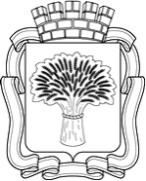 Российская ФедерацияАдминистрация города Канска
Красноярского краяПОСТАНОВЛЕНИЕРоссийская ФедерацияАдминистрация города Канска
Красноярского краяПОСТАНОВЛЕНИЕРоссийская ФедерацияАдминистрация города Канска
Красноярского краяПОСТАНОВЛЕНИЕРоссийская ФедерацияАдминистрация города Канска
Красноярского краяПОСТАНОВЛЕНИЕ04.10.2016г.№1005Приложение №1 к постановлениюадминистрации города Канскаот 04.10.2016 № 1005Приложение №2 к постановлениюадминистрации города Канскаот 04.10.2016 № 1005п/пмероприятиясрокиответственный1Формирование состава судейской коллегиидо 14.10.2016Р.Н. Семенюк2Оформление места проведения соревнований, размещение рекламыдо 14.10.2016Р.Н. Семенюк3Организация медицинского обслуживания соревнований14-16.10.2016В.А. Шиповалов4Организация работы со СМИ по освещению проведения соревнований14-16.10.2016О.М. ПерсидскаяО.А. Лазарева5Обеспечение охраны общественного порядка на месте проведения соревнований14-16.10.2016В.Н. Банин6Подготовка сценария торжественного открытия соревнований;Организация и проведение торжественного открытия соревнований;закрытия соревнованийдо 14.10.201615.10.201616.10.2016Р.Н. Семенюк7Подготовка наградной атрибутики для награждения победителей и призеров соревнований до 16.10.2016Р.Н. Семенюк8Формирование группы награждениядо 16.10.2016Р.Н. Семенюк9Организация питания, размещения спортсменов командируемых команд14-16.10.2016Р.Н. Семенюк